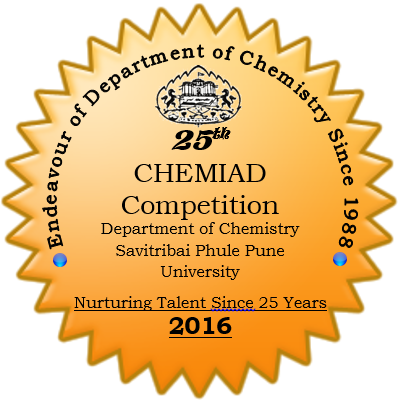 Form 1Registration for ParticipationCollege Details (Essential)Teacher In charges (Essential)Note* - Submitting this form with CHEMIAD coordinator will be considered as the primary confirmation of participation by college, and the Principle & teacher in charges assumes the responsibilities to enforce the examination at their respective colleges. Please enter correct name as the same name will appear on appreciation certificate.Full Name of the Participating college:Full Name of the Participating college:Full Postal Address:Full Postal Address:Name of the Principle:Name of the Principle:Telephone:District:Teacher In charge 1Teacher In charge 1Name in full (Same name will appear on appreciation certificate)Name in full (Same name will appear on appreciation certificate)Email AddressEmail AddressMobile NoMobile No